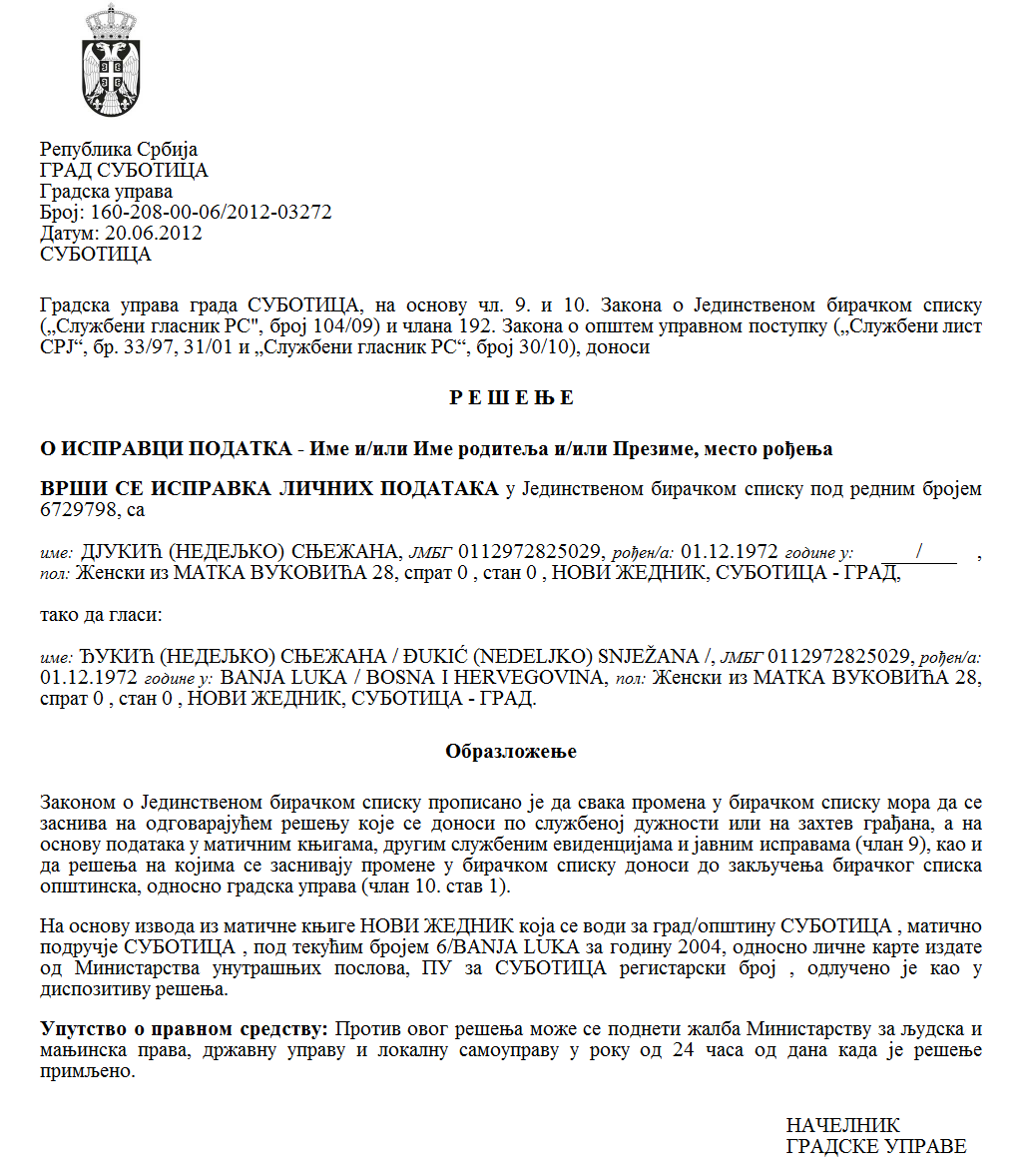 SZERB KÖZTÁRSASÁG VAJDASÁG AUTONÓM TARTOMÁNY  ZENTA KÖZSÉG ZENTA KÖZSÉG POLGÁRMESTER  Szám: 361-6/2023-IIKelt: 2023.09.13-ánZ e n t a Az egyesületek által a közérdekű programok serkentésére az eszközökről vagy a hiányzó eszközök részének a  finanszírozásáról szóló  Kormányrendelet (az SZK Hivatalos Közlönye,  16/2018. sz.) 9. szakasza, az egyesületek által a közérdekű programokra a serkentő  eszközök,  vagy az eszközök hiányzó része odaítélésének eljárásáról és  ellenőrzéséről szóló rendelet (Zenta Község Hivatalos Lapja,  31/2021. sz.) 18. szakasza alapján, a nyilvános pályázat  lefolytatására a  pályázati bizottság a  közérdekű programokat  megvalósító egyesületeknek az éves  programjaik   finanszírozására,  a 2023-as évben a   bérleti díj  és  más  állandó költségek lefedésére,  a község  polgármestere   meghozta az alábbi  H A T Á R O Z A T O T   A  PROGRAMOK   KIVÁLASZTÁSÁRÓL, AMELYEK SERKENTÉSRE KERÜLNEK   A NYILVÁNOS PÁLYÁZATBAN   FELTÜNTETETT,   A  KÖZÉRDEKŰ PROGRAMOKAT  MEGVALÓSÍTÓ EGYESÜLETEKNEK AZ ÉVES  PROGRAMJAIK FINANSZÍROZÁSÁRA  A  2023-AS ÉVBEN A BÉRLETI DÍJ  ÉS  MÁS  ÁLLANDÓ KÖLTSÉGEK LEFEDÉSÉREA jelen határozattal megállapításra kerül a  programok kiválasztása  a  nyilvános pályázat  lefolytatását követőn, amelyet Zenta község  2023. február  27-én írt ki a 361-6/2023-II-es számon. A nyilvános pályázat megvalósítására 1.100.000,00 dináros teljes összeg lett  biztosítva, amely eszközök   a Zenta község  2023-as évi  költségvetéséről szóló rendelettel (Zenta Község Hivatalos Lapja,  17/2022., 5/2023. és  9/2023. sz.) lettek előirányozva, éspedig   az 0602-es  program  keretében A HELYI ÖNKORMÁNYZAT  ÁLTALÁNOS SZOLGÁLTATÁSAI néven, mint  0001-es számú aktivitás,  A helyi önkormányzat  és a városi községek működése  néven, a  funkcionális osztályozás  133-as  kódja alatt és Egyéb általános szolgáltatások néven,   a 75/0-s pozíciószámon, mint  481000-es   közgazdasági osztályozás, leírva, mint A   KORMÁNYON KÍVÜLI SZERVEZETEK DOTÁLÁSA. Zenta község 2023-as évi  költségvetéséből  az eszközöket  összesen 1.100.000,00 dináros összegben   ítéljük oda   a  közérdekű programokat  megvalósító egyesületeknek az éves  programjaik   finanszírozására,  a 2023-as évben a   bérleti díj  és  más  állandó költségek lefedésére éspedig:  A jelen határozat  végleges, és közzétételre  kerül Zenta község hivatalos honlapján, Zenta község hirdetőtábláján és az e-Közigazgatás portálján,  a meghozatalát  követő  öt  napon belül.  Czeglédi Rudolf s. k. Zenta község polgármestereSorszám A jelentkezés átvételének kelte Az egyesület neve ProgramnévProgramérték (az eszközök javasolt összege)102.03.2023.Удружење „Пронађи осмех“Az egyesület bérleti díjai és egyéb koltségei a 2023. ÉvbenЗакупнина и остали трошкови удружења у 2023. год.25.000,00202.03.2023.Удружење за заштиту животне средине FLOV-E.R.Az egyesület bérleti díjai és egyéb koltségei a 2023. ÉvbenЗакупнина и остали трошкови удружења у 2023. год.25.000,00302.03.2023.Удружење за неговање народних обичаја „Тавирожа“„Tavirózsa” Hagyományápoló EgyesületAz egyesület bérleti díjai és egyéb koltségei a 2023. ÉvbenЗакупнина и остали трошкови удружења у 2023. год.80.000,00402.03.2023.Удружење пензионера – Трећа генерацијаAz egyesület bérleti díjai és egyéb koltségei a 2023. Évben02.03.2023.Закупнина и остали трошкови удружења у 2023. год.80.000,00502.03.2023.Општинска организација народне технике – СентаA Népi Technika Községi Szervezete – ZentaAz egyesület bérleti díjai és egyéb koltségei a 2023. ÉvbenЗакупнина и остали трошкови удружења у 2023. год.315.000,00602.03.2023.Ловачко удружење „Сента“Zentai VadásztársaságAz egyesület bérleti díjai és egyéb koltségei a 2023. ÉvbenЗакупнина и остали трошкови удружења у 2023. год.80.000,00702.03.2023.Омладинска организација Торњош-ТорњошTornyosi Ifjúsági Szervezet – TornyosAz egyesület bérleti díjai és egyéb koltségei a 2023. ÉvbenЗакупнина и остали трошкови удружења у 2023. год.15.000,00806.03.2023.Удружење  грађана  „Панон Феникс“ Торњош„Pannon Phoenix“ Polgárok Egyesülete TornyosAz egyesület bérleti díjai és egyéb koltségei a 2023. ÉvbenЗакупнина и остали трошкови удружења у 2023. год.25.000,00907.03.2023.Коњички и фијакерски клуб „Вилењак” Сента„Táltos” Lovas és Fiákeros Klub ZentaAz egyesület bérleti díjai és egyéb koltségei a 2023. ÉvbenЗакупнина и остали трошкови удружења у 2023. год.90.000,001010.03.2023.Клуб мама и беба – СентаZentai Baba – mama klubAz egyesület bérleti díjai és egyéb koltségei a 2023. ÉvbenЗакупнина и остали трошкови удружења у 2023. год.40.000,001110.03.2023.Савез инвалида рада Војводине Општинска организација Сента Vajdasági Munkarokkantak Szövetsége Zenta Község Munkarokkantak  EgyesületeAz egyesület bérleti díjai és egyéb koltségei a 2023. évbenЗакупнина и остали трошкови удружења у 2023. год.90.000,001209.03.2023.Заједница „Брачни викенд“ Војводина Сента“Házas Hétvége Közösség – Vajdaság” ZentaAz egyesület bérleti díjai és egyéb koltségei a 2023. ÉvbenЗакупнина и остали трошкови удружења у 2023. год.25.000,001309.03.2023.Радио клуб „Сента“Rádió Klub „Zenta“Az egyesület bérleti díjai és egyéb koltségei a 2023. ÉvbenЗакупнина и остали трошкови удружења у 2023. год.50.000,001413.03.2023.Мото Клуb “Зинтхарев„ СентаZyntharew  Motoros Klub ZentaAz egyesület bérleti díjai és egyéb koltségei a 2023. ÉvbenЗакупнина и остали трошкови удружења у 2023. год.30.000,001523.03.2023.Центар за заштиту потрошача СентаZentai FogyasztóvédelmiAz egyesület bérleti díjai és egyéb koltségei a 2023. ÉvbenЗакупнина и остали трошкови удружења у 2023. год.50.000,001623.03.2023.Опште удружење самосталних предузетника СентаZentai Önálló Vállalkozók Általános EgyesületeAz egyesület bérleti díjai és egyéb koltségei a 2023. ÉvbenЗакупнина и остали трошкови удружења у 2023. год.80.000,00